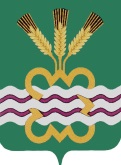 РОССИЙСКАЯ  ФЕДЕРАЦИЯСВЕРДЛОВСКАЯ  ОБЛАСТЬДУМА  КАМЕНСКОГО  ГОРОДСКОГО  ОКРУГА ПЯТЫЙ  СОЗЫВВнеочередное  заседание РЕШЕНИЕ № 244 26 июня 2014 годаО передаче объекта муниципальной собственности на условиях концессионного соглашения	В целях привлечения инвестиций и эффективного использования  муниципального имущества, повышения качества услуг предоставляемых потребителю, в соответствии с Федеральным законом от 21.07.2005г. № 115-ФЗ «О концессионных соглашениях»,  руководствуясь Федеральным законом от 06 октября 2003 года № 131-ФЗ «Об общих принципах организации местного самоуправления в Российской Федерации», Федеральным законом от 21 июля 2007 года № 122-ФЗ «О государственной регистрации прав на недвижимое имущество», статьей 23 Устава Каменского городского округа, Решением Думы Каменского городского округа от 12 декабря 2013 года № 175 «Об утверждении положения «О порядке заключения концессионного соглашения в отношении объектов, находящихся в собственности муниципального образования «Каменский городской округ» Дума Каменского городского округа Р Е Ш И Л А:          1. Передать на условиях концессионного соглашения сроком на 15 лет здание банно-прачечного комбината с пристроем (назначение: бытовое), общей площадью 258,9 кв. м., расположенного по адресу: Свердловская область, Каменский район, с. Новоисетское, ул. Ленина, д. 22а.1.2. Изменение целевого назначения, передача концессионером в залог или отчуждение банно-прачечного комбината с пристроем (назначение: бытовое) не допускается.2. Настоящее Решение разместить на официальном сайте Администрации в сети «Интернет».3. Настоящее Решение вступает в силу со дня его подписания.4. Контроль исполнения настоящего Решения возложить на постоянный Комитет Думы Каменского городского округа по экономической политике, бюджету и налогам (Г.Т. Лисицина).Глава Каменского  городского  округа                                          С.А. БелоусовПредседатель Думы Каменского городского округа                      В.И. Чемезов